Publicado en Murcia el 27/03/2024 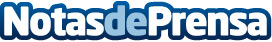 Estudio Muher diseña el galardón de la Real Academia de Medicina y Cirugía de la Región de MurciaEsta distinción reconoce la excelencia y el compromiso en el campo de la medicina y la cirugía, y Estudio Muher se enorgullece de haber sido elegido en 2024 para dar forma al premio con una importante representación artísticaDatos de contacto:MuherMuher+34 968 42 46 82Nota de prensa publicada en: https://www.notasdeprensa.es/estudio-muher-disena-el-galardon-de-la-real Categorias: Nacional Artes Visuales Murcia Premios http://www.notasdeprensa.es